Тест по теме «Русь в 9 – первой половина 12века»Вариант 11. Древнерусское государство сложилось в:	а) конце IX века   б) начале IX века   в) конце VIII века2. Племенной союз восточных славян:а) древляне    б) печенеги    в) хазары    г) мордва3. Крещение Руси связано с именем: а) князя Ярослава Мудрого 	б) князя Святослава,    в) князя Владимира Святославовича4. Расположите в хронологическом порядке следующие события:а) правление княгини Ольгиб) образование Древнерусского государствав) принятие христианстваг) правление князя Ярослава Мудрого5.Создатели славянской письменности, "славянские апостолы", как их именовали: а)  Кирилл и Мефодий    б)  Петр и Павел     в)  Флор и Лавр        г) Борис и Глеб6.Соотнесите названия и определения:1) полюдье            а) войско киевского великого князя2) погост               б) объезд киевским князем с дружиной своих земель для сбора дани3) дружина            в) места сбора дани, установленные реформой княгини Ольги7.Как называется роспись по сырой штукатурке красками, разведенными на воде? 1)Миниатюра, 2)Мозаика, 3)Фреска, 4)роспись 8.«Русская правда» в Древней Руси – это:а) первая древнерусская летописьб) сборник законов Древнерусского государствав) название международного договора Руси и Византииг) литературное произведение, написанное киевским князем9.Причиной убийства князя Игоря древлянами стала(о):	а) месть за гибель их соплеменников в неудачном походе князя на Византию	б) грубое нарушение князем договора о полюдье	в) изменение князем порядка сбора дани10.Религиозные верования у восточных славян:а) христианство  б)язычество   в) ислам   г) буддизм11. Прочитайте отрывок из летописи и напишите имя князя, о котором идет речь:«Заложил…город великий, у того же града Золотые ворота; заложил и церковь Святой Софии, митрополию, и затем церковь на Золотых воротах – святой Богородицы благовещения, затем монастырь святого Георгия и святой Ирины.  И стала при нем вера христианская плодиться т расширяться, и черноризцы стали умножаться, и монастыри появляться. И любил…церковные уставы, попов любил немало, особенно же черноризцев, и книги любил, читая их часто и ночью и днем. И собрал писцов многих, и переводили они с греческого на славянский язык. И написали они книг множество, ими же поучаются верующие люди и наслаждаются учением божественным…Отец ведь его Владимир землю вспахал и размягчил, то есть крещением просветил. Этот же засеял книжными словами сердца верующих людей, а мы пожинаем учение, принимая книжное».12. Чем украшались храмы в Древней Руси. Выберите несколько ответов.а) икона     б) мозаика    в) миниатюра   г) береста   д) фреска13. Ярослав княжил в Киеве в:  а)	1015—1019 гг.	в) 1019—1054 гг.б)	1019—1036 гг.	г) 1036—1054 гг.14. Название общины в Древней Руси:а) вервь    б) быт    в) вече    г) жито15. Термины "уроки" и "погосты" связаны с правлением1)  Рюрика  2)  Игоря   3)  Олега  4)  ОльгиДайте определение терминам: 1. Народное ополчение2. Вервь3. Вотчина4. 1019-1054г.5. 988г.Тест по теме «Русь в 9 – первой половина 12века»							Вариант 21. Полюдье – это: а) объезд князем с дружиной подвластных земель для сбора дани	б) соседская община,  в) запись событий по годам2. Название общины в Древней Руси:а) вервь    б) быт    в) вече    г) жито3. Установите соответствие между термином и его объяснением:	4. Чем украшались храмы в Древней Руси. Выберите несколько ответов.а) икона     б) мозаика    в) миниатюра   г) береста   д) фреска5. Какое из названных произведений  является летописным 1)  Слово о Законе и Благодати                 2)  Слово о полку Игореве3)  Слово о погибели Земли Русской        4)  «Повесть временных лет» 6. Расположите в хронологическом порядке следующие события:а) убийство князя Игоряб) крещение Русив) призвание варяжского князя Рюрика на Русьг) правление князя Святослава7. В 882 году столицей своих земель князь Олег объявил:	а) Новгород	б) Киев	в) Чернигов8. Боярин – это:а) старший дружинник, крупный землевладелецб) глава местного управления, назначенный центральной властьюв) герой былин Древней Русиг) высшее духовное лицо в православной церкви, глава церковного округа9. Одним из результатов деятельности княгини Ольги было:	а) установление точного размера дани и места ее сбора	б) определение характера сдаваемой дани	в) заключение выгодного торгового договора с Византией10. Перечислите произведения литературы и устного народного творчества в Киевской Руси. Выберите несколько ответов.а) былины    б) повести     в) летописи     г) житии     д) рассказы11. Прочтите отрывок из «Повести временных лет» и укажите имя князя, о котором идет речь:« Отроки Сенельда изоделись оружием и одеждой, а мы наги. Пойдем, князь, с нами за данью, и себе добудешь, и нам». И послушал их князь – пошел к древлянам за данью и прибавил к прежней дани новую, и творили насилие над ними мужи его. Взяв дань, пошел он в своей город. Когда же шел назад, поразмыслив, сказал своей дружине: « Идите с данью домой, а я возвращусь и пособираю еще».12. Первый свод письменных законов в Древней Руси получил название1)  Русская правда  2)  Урок Ярославичам  3)  Судебник  4)  Соборное уложение 13.Принятие христианства на Руси произошло в: а) .    б) .     в) .14.Объезд киевским князем с дружиной своих земель для сбора дани:	а) колонизация    б) полюдье    в) повинности15. Ярослав княжил в Киеве в:  а)	1015—1019 гг.	в) 1019—1054 гг.б)	1019—1036 гг.	г) 1036—1054 гг.Дайте определения терминам:1. Усобица2. Династический брак3. Закупы4. 1097г.5. 1113г.Тест по теме «Русь в 9 – первой половина 12века»Вариант 3. 	1.Племенной союз восточных славян:а) меря    б) радимичи   в) половцы  г) хазары2. Собирание мёда у восточных славян – это:а) скотоводство  б) земледелие   в) бортничество   г) ремесло3. Бог грома и молнии у восточных славян:а) Перун   б) Ярило   в) Зевс   г) Стрибог4. Народное собрание на Руси:а) вервь  б) вече  в) ополчение  г) идол5. Соотнесите названия и определения:1) уроки                         а) титул главы Русской православной церкви в Древней Руси 2) воевода                     б) размер дани и сама дань, установленные реформой княгини Ольги3) митрополит              в) руководитель общерусского ополчения6. . Рассмотрите изображение и ответьте на вопрос.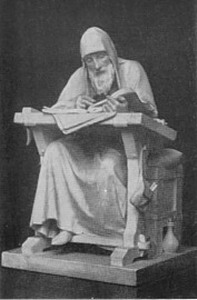 Какое произведение было им создано:а) «Слово о Законе и Благодати»  б) «Повесть временных лет»  в) «Задонщина»  г) «Поучение детям»7. Княгиня Ольга ввела погосты и уроки:а) в 882г.б) в 945г.в) в 964г.г) в 1111г.  8. Установите соответствие:9. Размер дани, установленной княгиней Ольгой:а) вервь   б)мыт    в) урок     г)погост10. Первые русские князья, причисленные к лику святых:А) Владимир и Ярослав    б)Олег и Игорь   в) Святополк и Мстислав    г) Борис и Глеб11. Запишите имя, о котором идёт речь:«Вернувшись домой в сопровождении византийских священников, он устроил массовое крещение жителей Киева. Перед этим были сброшены в Днепр идолы всех языческих богов».12. С именем князя Ярослава Мудрого связано: а) строительство Десятинной церкви в Киевеб) заключение династических браков с европейскими королевскими домамив) подавление восстания древлянг) разгром Хазарского царства13.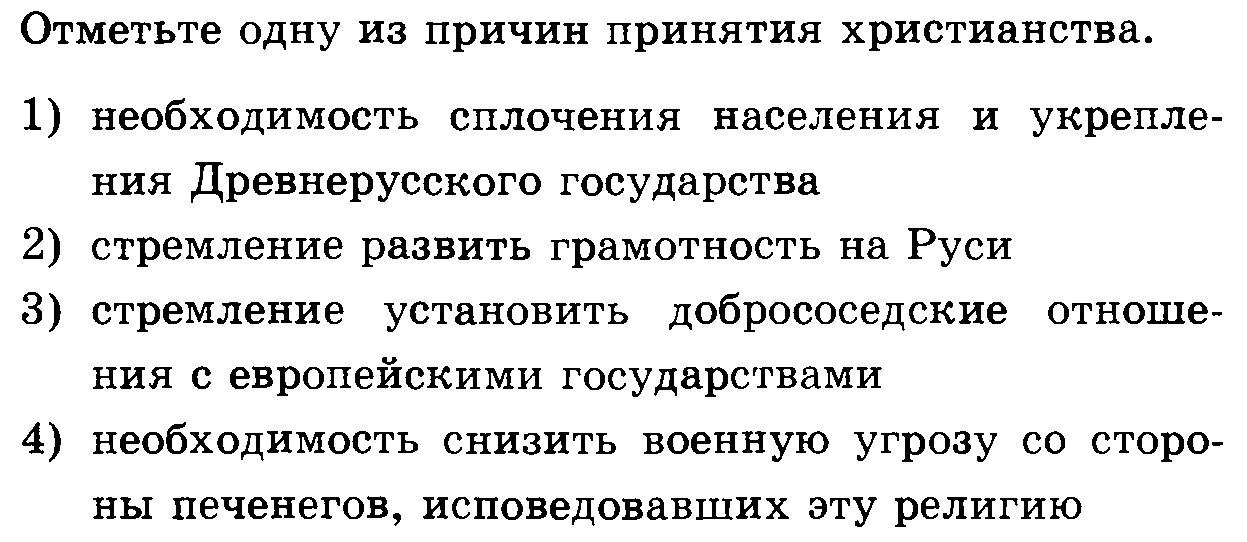 14.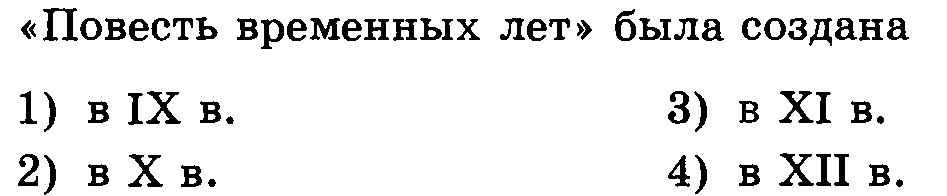 15.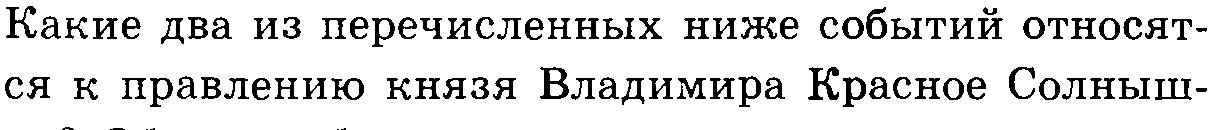 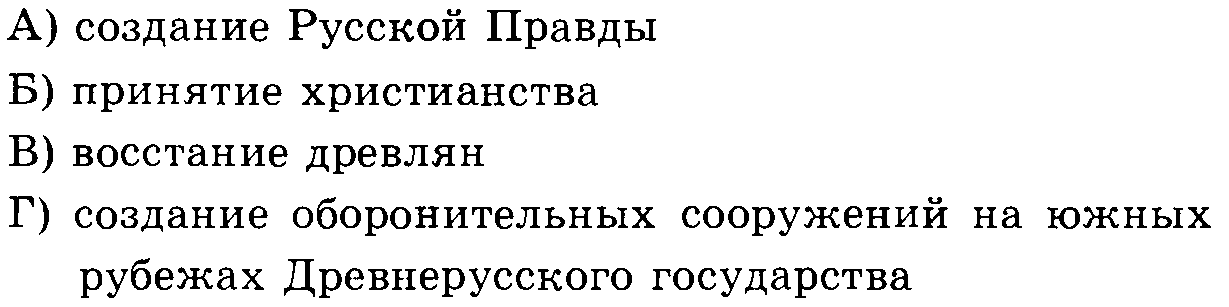 Напишите определения терминов: 1. Наместник2. Епископ3. Вотчина4. 978(80)-1015г.5. 1113-1125г.ТЕРМИНОБЪЯСНЕНИЕ1) былиныа) разорившийся общинник, пошедший в долговую кабалу за ссуду (купу)2) вечеб) натуральный или денежный побор с покорённых племён и народов3) даньв) величественные песни, прославляющие богатырей4) закупг) человек, который заключил договор, согласившись работать и жить у господина на определённых условиях5) рядовичд) народное собрание на Руси1)            гибель князя Святослава;2)            крещение Руси;	3)            поход русов на   Византию;4)            образование Киевской Руси.а) 988 г.;б) 882 г.;в) 907 г.;г) 972 г.